UkraineUkraineUkraineJanuary 2026January 2026January 2026January 2026SundayMondayTuesdayWednesdayThursdayFridaySaturday123New YearNew Year45678910111213141516171819202122232425262728293031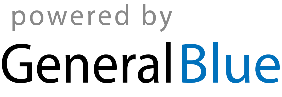 